                                                                    Provider Access Policy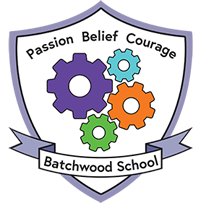 Policy   IntroductionThis policy statement sets out the school’s arrangements for managing the access of providers to the school for the purpose of giving them information about the provider’s education or training offer. This complies with the school’s legal obligations under Section 42B of the Education Act 1997.Pupil entitlementAll pupils in years 8 to 13 are entitled:to find out about technical education qualifications and apprenticeships opportunities, as part of a careers programme which provides information on the full range of education and training options available at each transition point;to hear from a range of local providers about the opportunities they offer, including technical education and apprenticeships – through options events, assemblies and group discussions and taster events;to understand how to make applications for the full range of academic and technical courses.For pupils of compulsory school age these encounters are mandatory and there will be a minimum of two encounters for year 8 to 9 pupils and two encounters for year 10 to 11 pupils. These provider encounters will be scheduled during the main school hours and the provider will be given a reasonable amount of time to, as a minimum:share information about both the provider and the approved technical education qualification and apprenticeships that the provider offersexplain what career routes those options could lead toprovide insights into what it might be like to learn or train with that provider (including the opportunity to meet staff and pupils from the provider)answer questions from pupils.Meaningful provider encountersOne encounter is defined as one meeting/session between pupils and one provider. We are committed to providing meaningful encounters to all pupils using the Making it meaningful checklist.Management of provider access requests ProcedureA provider wishing to request access should contact Mr M Pearson – Careers LeaderEmail: mpearson@batchwood.herts.sch.ukOpportunities for accessThe school offers the four provider encounters required by law and a number of additional events, integrated into the school careers programme. We will offer providers an opportunity to come into school to speak to pupils or their  parents or carers.Please speak to our Careers Leader to identify the most suitable opportunity for you.Premises and facilitiesThe school will make the main hall, classrooms or conference rooms available  for discussions between the provider and pupils, as appropriate to the activity. The school will also make available AV and other specialist equipment to support provider presentations. This will all be discussed and agreed in advance of the visit with the Careers Leader or a member of their team.Meaningful online engagement is also an option and we are open to providers that are able to provide live online engagement with our pupils.Providers are welcome to leave a copy of their prospectus or other relevant course literature at the Careers Resource Centre, which is managed by the Head of English Mrs McCabe.Complaints:Any complaints with regards to provider access can be raised following the school complaints procedure or directly with The Careers & Enterprise Company via jacquie.gascoigne@hertfordshire.gov.ukApproval and reviewApproved [date] by Governors at Curriculum and Standards Committee Next review: [date]Signed:  Chair of GovernorJonathan Kemp -  Head teacherAutumn TermSpring TermSummer TermYear 8STEM Trips to technical skills providers Apprenticeship workshops sessions exploring technical apprenticeships and traineeshipsTechnical/vocational tasters at local college/s, training providersYear 9Meeting with careers adviserApprenticeship workshop sessions exploring technical apprenticeships and traineeshipsNo encounters – legislation requires encounters to take place by 28 February if in year 9Year 10KS4 Careers Fair AND College applications Post 16 technical education options Technical/vocational tasters at local college/s, training providersApprenticeship workshop sessions exploring technical apprenticeships and traineeshipsTechnical/vocational tasters at local college/s, training providersYear 11Post 16 provider open evenings.Post 16 apprenticeships lessonsMeetings with careers adviser  Post 16 applicationsPost-16 interviewsApprenticeship workshop sessions exploring technical apprenticeships and traineeshipsWork experience placementsNo encounters – legislation requires encounters to take place by 28 February if in year 11Confirmation of post-16 education and training destinations for all pupils